№ п/пНаименование товараНаименование показателя, технического, функционального параметра, ед. изм. ПоказателяНаименование показателя, технического, функционального параметра, ед. изм. ПоказателяОбщий вид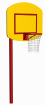 Конструктивно спортивное оборудование должно представлять собой сборно-разборную конструкцию, состоящую из стойки, рамки, щита и кольца с сеткой. Металлические детали окрашены полимерной порошковой эмалью методом запекания. Порошковая эмаль имеет высокую стойкость к климатическим условиям и эстетичный внешний вид.Детали из фанеры окрашены краской «НОРДИКА» или эквивалент на основе акрилата и покрыты лаком «ТЕКНОКОАТ» или эквивалент. Покрытие создает сильную износостойкую поверхность. Выступающие крепежные элементы закрыты колпачковыми гайками по ГОСТ 11860-85. Все крепежные элементы должны быть оцинкованы.Монтаж производится путем бетонирования стойки.Конструктивно спортивное оборудование должно представлять собой сборно-разборную конструкцию, состоящую из стойки, рамки, щита и кольца с сеткой. Металлические детали окрашены полимерной порошковой эмалью методом запекания. Порошковая эмаль имеет высокую стойкость к климатическим условиям и эстетичный внешний вид.Детали из фанеры окрашены краской «НОРДИКА» или эквивалент на основе акрилата и покрыты лаком «ТЕКНОКОАТ» или эквивалент. Покрытие создает сильную износостойкую поверхность. Выступающие крепежные элементы закрыты колпачковыми гайками по ГОСТ 11860-85. Все крепежные элементы должны быть оцинкованы.Монтаж производится путем бетонирования стойки.Общий видВнешние размерыВнешние размерыОбщий видВысота (мм) от уровня площадки ± 50 мм2131Общий видДлина (мм) ± 50 мм1213Общий видШирина (мм) ± 50 мм870Общий видКомплектацияКомплектацияОбщий видСтойка, шт.1Общий видКронштейн, шт.4Общий видЩит, шт.	                        1Общий видКольцо с сеткой, шт.1СтойкаСтойкаСтойка должна быть изготовлена из металлической трубы диаметром не менее 76 мм, толщиной стенки не менее 2,0мм. Труба должна быть выполнена в виде буквы «Г» с радиусом закругления  не менее 360 мм из трубы длиной не менее 3139 мм. К торцу верхней части стойки должны быть приварены 4 прямоугольные пластины размерами не менее 100*50 мм, изготовленные из листа стального толщиной 4 мм с двумя отверстиями каждая. К торцу нижней части стойки для усиления устойчивости при монтаже должна быть приварена пластина Ø  не менее 109мм, изготовленная из стального листа толщиной не менее 4 мм. Для покрытия используется экологически чистое, ударопрочное, антикоррозийное, выдерживающее широкий диапазон температур порошковое окрашивание.Стойка должна быть изготовлена из металлической трубы диаметром не менее 76 мм, толщиной стенки не менее 2,0мм. Труба должна быть выполнена в виде буквы «Г» с радиусом закругления  не менее 360 мм из трубы длиной не менее 3139 мм. К торцу верхней части стойки должны быть приварены 4 прямоугольные пластины размерами не менее 100*50 мм, изготовленные из листа стального толщиной 4 мм с двумя отверстиями каждая. К торцу нижней части стойки для усиления устойчивости при монтаже должна быть приварена пластина Ø  не менее 109мм, изготовленная из стального листа толщиной не менее 4 мм. Для покрытия используется экологически чистое, ударопрочное, антикоррозийное, выдерживающее широкий диапазон температур порошковое окрашивание.                                                       Рамка                                                       РамкаДолжна быть выполнена из 4 кронштейнов выполненных из листа 4 размерами 258х258х104 мм. Кронштейны представляет собой конструкцию из листа с гибами под 90 градусов. В сборе 4 кронштейна составляют Рамку. Должна быть выполнена из 4 кронштейнов выполненных из листа 4 размерами 258х258х104 мм. Кронштейны представляет собой конструкцию из листа с гибами под 90 градусов. В сборе 4 кронштейна составляют Рамку. ЩитЩитДолжен быть изготовлен из шлифованной, повышенной водостойкости (ФСФ), окрашенной высокоглянцевой отделочной краской на алкидной основе, стойкой ко внешнему и внутреннему воздействию фанеры толщиной не менее 18мм; глянец краски составляет 85%. Щит должен крепиться к рамке стойки баскетбольного щита резьбовыми соединениями.Размер: 870(±10 мм)х740(±10 мм), ммДолжен быть изготовлен из шлифованной, повышенной водостойкости (ФСФ), окрашенной высокоглянцевой отделочной краской на алкидной основе, стойкой ко внешнему и внутреннему воздействию фанеры толщиной не менее 18мм; глянец краски составляет 85%. Щит должен крепиться к рамке стойки баскетбольного щита резьбовыми соединениями.Размер: 870(±10 мм)х740(±10 мм), ммКольцо с сеткойКольцо с сеткойДолжно быть изготовлено из металлической трубы длиной не менее 1131мм.,  диаметром не менее 21,3 мм., по ГОСТ 3262-75 толщиной стенки не менее 2,8мм.  На трубе должно быть не менее 8 отверстий ф 8,5мм для крепления сетки. У кольца должен быть кронштейн из листа 4мм с гибом 90градусов размерами не менее 113х68 с отверстиями под болтовое соединение для крепления к щиту, кронштейн должен быть усилен связью из круга стального Ø 10мм Длиной 409мм. Для покрытия используется экологически чистое, ударопрочное, антикоррозийное, выдерживающее широкий диапазон температур порошковое окрашивание.Диаметр кольца: 385(±10мм), ммДолжно быть изготовлено из металлической трубы длиной не менее 1131мм.,  диаметром не менее 21,3 мм., по ГОСТ 3262-75 толщиной стенки не менее 2,8мм.  На трубе должно быть не менее 8 отверстий ф 8,5мм для крепления сетки. У кольца должен быть кронштейн из листа 4мм с гибом 90градусов размерами не менее 113х68 с отверстиями под болтовое соединение для крепления к щиту, кронштейн должен быть усилен связью из круга стального Ø 10мм Длиной 409мм. Для покрытия используется экологически чистое, ударопрочное, антикоррозийное, выдерживающее широкий диапазон температур порошковое окрашивание.Диаметр кольца: 385(±10мм), ммСетка   Сетка   Шнур ПП плетеный Шнур ПП плетеный 